УКРАЇНА     ЧЕРНІГІВСЬКА МІСЬКА РАДА     ВИКОНАВЧИЙ КОМІТЕТ  Р І Ш Е Н Н ЯПро затвердження Положення пропорядок встановлення (заміни) меморіальних та анотаційних дошок у місті Чернігові у новій редакціїЗгідно з підпунктом 10 пункту б) статті 32 Закону України «Про місцеве самоврядування в Україні» та з метою впорядкування та регламентації діяльності встановлення в місті Чернігові меморіальних та анотаційних дошок, враховуючи рекомендації комісії з питань міської топонімії, охорони та збереження історико-культурного середовища м. Чернігова, виконавчий комітет Чернігівської міської ради вирішив:Затвердити Положення про порядок встановлення (заміни) меморіальних та анотаційних дошок у місті Чернігові у новій редакції, що додається.Вважати таким, що втратило чинність, рішення виконавчого комітету Чернігівської міської ради від 5 травня 2016 року № 171 «Про затвердження Положення про порядок встановлення меморіальних та анотаційних дошок у місті Чернігові».3. Контроль за виконанням цього рішення покласти на заступника міського голови Хоніч О. П.Міський голова								В. А. АтрошенкоСекретар міської ради							М. П. Черненок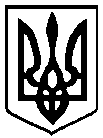 27 липня 2017 року          м. Чернігів № 327   